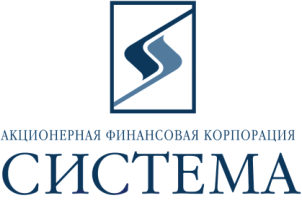 ЗАО «Сбербанк-АСТ»Исх. 20/201527 октября 2015г.ТЕХНИЧЕСКОЕ ЗАДАНИЕ НА ПОСТАВКУПоставка офисной бумаги по адресу: г. Москва, ул. Моховая, д.13, стр.1 в соответствии с прилагаемой спецификацией:Таблица 1Обращаем Ваше внимание, что подача предложений, проводится путем снижения начальной максимальной цены ЗА ЕДИНИЦУ ТОВАРА. Срок поставки – производится партиями течение 12 месяцев с даты заключения договора и/или до поставки полного объема. Способы оплаты – безналичный расчет, по факту поставки в течение 15 банковских дней после выставления счета. Требования к качеству товара: 4.1.	Соответствие предлагаемого к поставке товара в полном объеме российским стандартам, принятым для данного вида товаров с подтверждением соответствующими сертификатами. 4.2.	Тара, упаковка, маркировка должны обеспечивать сохранность при обычных условиях хранения, транспортирования, соответствовать техническим стандартам, техническим условиям. В случае поставки товара в специализированной невозвратной таре и упаковке, стоимость тары и упаковки включается в стоимость товара. 4.3.	Заказчик имеет право при приемке товар передать выборочно на экспертизу образцы поставляемого товара на предмет проверки качества поставляемого товара. В случае обнаружения товара несоответствующего качества и отказ Поставщика произвести замену некачественного товара на качественный товар, Заказчик имеет право: - в одностороннем порядке отказаться от исполнения договора, направив Поставщику соответствующее уведомление, - потребовать уплаты штрафа в размере 50 (пятидесяти) % от стоимости партии некачественного товара, - возмещение расходов на проведение экспертизы. Обязательные требования к Участнику: Участник должен соответствовать требованиям, предъявляемым законодательством Российской Федерации к лицам, осуществляющим выполнение работ/оказание услуг, являющиеся предметом электронных торгов.Участник должен соответствовать требованию о не проведении ликвидации участника электронных торгов или не проведении в отношении участника электронных торгов процедуры банкротства.Участник должен соответствовать требованию о не приостановлении деятельности участника электронных торгов в порядке, предусмотренном Кодексом Российской Федерации об административных правонарушениях на день регистрации участника на электронные торги.Участник должен соответствовать требованию об отсутствии у участника электронных торгов задолженности по начисленным налогам, сборам и иным обязательным платежам в бюджеты любого уровня или государственные внебюджетные фонды за прошедший календарный год, размер которой превышает двадцать пять процентов балансовой стоимости активов участника электронных торгов по данным бухгалтерской отчетности за последний завершенный отчетный период.Участник не должен оказывать влияние на деятельность Заказчика, Организаторов, а также сотрудников и аффилированных лиц. Участник должен работать на Российском рынке не менее трех лет и соответствовать требованию об отсутствии фактов нарушения обязательств по договорам с ОАО АФК «Система», в том числе фактов по факту задержки поставок товаров/ выполнения работ/ предоставления услуг в течение последнего календарного года.Участник должен действовать и иметь действующие филиалы (агентства, подразделения, представительства, склады) на территории г. Москвы и Московской области.Участник должен иметь партнерский статус на поставку бумаги, предлагаемой к поставке.Дополнительные условия:Условия поставки – доставка осуществляется транспортом Поставщика, включая погрузку/выгрузку товара. При приеме товара Заказчик имеет право проводить выборочный контроль качества товара, а в случае возникновения необходимости Заказчик осуществляет контроль в размере 100% объема поставляемого товара. Поставщик производит доставку товара в рабочие часы и не позднее за 1 час до окончания рабочего времени. Адрес поставки –   г. Москва, ул. Моховая, д.13 стр.1.Требования к обслуживанию и расходам на эксплуатацию – все расходы в рамках гарантийного обслуживания (замена, ремонт) несет Поставщик.Порядок формирования цены – цена должна быть указана в рублях, являться фиксированной на весь срок действия договора, должна включать в себя все расходы на перевозку, страхование, уплату таможенных пошлин, налогов (в т.ч. НДС), доставку к месту нахождения склада Заказчика, всех погрузочно-разгрузочных работ (в т.ч. занос товара на склад Заказчика или к месту его хранения) и другие обязательные платежи.В течение одного рабочего дня после окончания электронных торгов Участники должны направить по адресу patrina@sistema.ru, копию коммерческого предложения, поданного в ходе проведения электронных торгов с приложением спецификации на поставку, исполнения обязательных и основных требований,  заверенное подписью руководителя и печатью компании.При подаче заявки Участники через ЭТП в обязательном порядке должны предоставить следующие документы (скан):выписку из ЕГРЮЛ (не позже 60 дней с даты получения);свидетельство о государственной регистрации;свидетельство о партнерском статусе.п/пНаименование товараЕдиницаизмеренияКол-воНачальная максимальная цена за ед. товара в руб. с НДСНачальная максимальная сумма торгов, с НДС1Бумага офисная IQ Allround формат А4, 80г/м2, белизна 161% CIE, яркость 97%, 500 листов в пачке или  Бумага офисная Maestro Special, Mondi формат A4,  плотность 80г/м², белизна 161% CIE, 500 листов в пачке, яркость ISO 97%пачка4200185777 000,002Бумага офисная IQ Allround формат А3, 80г/м2, белизна 161% CIE, яркость 97%, 500 листов в пачкепачка2542510 625,003Бумага Color copy A4 200 г/м², 250 листов в пачкепачка3050015 000,00Итого802 625,00